Внеочередное заседание                                                                      IV-го созываРЕШЕНИЕ 29  января  2019 года                                                                                       № 45                                                                                    О внесении изменений в бюджет сельского поселения   Бадраковский сельсовет  муниципального района Бураевский район Республики Башкортостан        Рассмотрев предоставленные документы, Совет сельского поселения Бадраковский сельсовет решил:      внести изменения в решение Совета сельского поселения Бадраковский сельсовет о бюджете на 2020 года     Средства, из свободного остатка – 252 667,04 рублей     Уточнить на статьи\0503\791\17\4\01\06050\244\344\ФЗ.131.03.11\\16513\\|013-111210 + 100 000,00 рублей для награждения уч -в районного конкурса «Мое село» расп.500 от 19.11.19г.\0503\791\17\4\01\06050\244\344\ФЗ.131.03.11\\16513\\|013-111210 + 83 000,00 на приобретение электротехнических товаров уличного освещения\0503\791\17\4\01\06050\244\225.2\ФЗ.131.03.11\\16513\\|013-111210 + 69 328,04  рублей на текущий ремонт уличного освещения в д.Калмыково\0503\791\17\4\01\06050\244\226.10\ФЗ.131.03.11\\16513\\|013-111210 +339,00 рублей на услуги экосервиса         Глава  сельского поселения          Бадраковский сельсовет                                                      И.Т.МидатовБАШКОРТОСТАН РЕСПУБЛИКАҺЫБОРАЙ РАЙОНЫ МУНИЦИПАЛЬ РАЙОНЫНЫҢ БАЗРАК АУЫЛ СОВЕТЫ
АУЫЛ БИЛӘМӘҺЕ СОВЕТЫ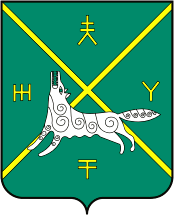 СОВЕТ СЕЛЬСКОГО ПОСЕЛЕНИЯ БАДРАКОВСКИЙ СЕЛЬСОВЕТ МУНИЦИПАЛЬНОГО РАЙОНА БУРАЕВСКИЙ РАЙОН РЕСПУБЛИКИ БАШКОРТОСТАН